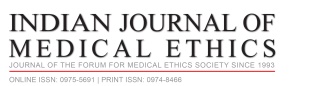 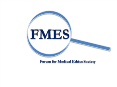 IJME Ethics Award 2018ForOutstanding Contribution to Ethical Practices and Improving Access to Healthcare
for the MarginalisedNOMINATION FORMGuidelines:Please read this form carefully along with the nomination criteriaPlease download this form, fill it up, and email it to us at ijmeethicsawards2018@gmail.comPlease send the CV of the nominee along with the application formPlease attach any additional documents as annexures and number them properlyKindly attach the details of two referees in the relevant sectionsFor any clarifications/enquiries, please contact Richa Sharma, Awards Secretariat Coordinator, at ijmeethicsawards2018@gmail.comImportant dates:Nominations open: April 20, 2018Nominations close: September 15, 2018, 11:59 pm ISTFinal decision: October end 2018Award Ceremony: December 5, 2018Section 1: Details of the nomineeNominated by: Name: Address: Affiliation: Relation to nominee: Section 2: Statement in support of nomination and evaluation criteriaWe have chosen the aforesaid theme for the inaugural IJME Ethics Award since it falls within the ambit of the theme of the joint 14th World Congress of Bioethics and 7th National Bioethics Conference, the platform for the award-giving ceremony.The main theme of the Congress, “Health for All in an Unequal World: Obligations of Global Bioethics,” is of critical relevance in the present global context. The public health crisis due to Ebola, and later Zika, that emerged and prevailed longer than was expected, along with many other ethical challenges, have foregrounded global inequities and the plight of inadequately developed and organized national health systems of the affected countries.Despite several gains in health research, discoveries and healthcare, the global community has not been able to achieve equitable healthcare systems. Instead, the increasing domination of the for-profit private medical industrial complex (transnational pharma, equipment, insurance, and other health corporations), unequal political and economic relations between nations, and growing conflicts have only increased inequities within and across all nations. Inequity in access to health care is much more pronounced in countries like India. In such scenarios contribution of individual healthcare providers through their practice and innovations towards addressing this inequity holds immense significance to communities they serve. Against this backdrop, what would it mean for a healthcare provider to be a deserving candidate for the IJME Ethics award for this debut year?Healthcare providers serving either in urban or rural areas and in private or public healthcare systems could be considered if they: (a) serve the marginal and vulnerable communities [“marginal” to be conceived in a broader sense, for example, an underserved population or communities stigmatised due to their professions, health conditions, sexual orientations, age, gender, and other socioconomic variables]; (b) have adopted innovative approaches to reaching out to those in need or taking services to their doorstep; (c) practice rational prescription practices and strive to ensure community access to medicines; (d) refrain from participating in “cut” practices; (e ) strive to make generic medicine practice a norm; (f) have been whistleblowers; (g) help promote a culture of ethical clinical care in their peer community; and/or (h) help empower the communities they serve. These are only some of the aspects of healthcare service provision which merit acknowledgement and encouragement from the larger peer community.Context of practiceServing the underserved and improving access to health careEfforts to promote ethical practiceLearnings and moving forwardMessage to othersWebsite of the nominee’s work: Any video links to the nominee’s work: Relevant social media pages: Section 3: Referee detailsCriteria for referees:Should know about the work of the candidate for at least a minimum of 5 yearsCan be a peer/mentorShould provide with their consent of being contacted by the Award Selection CommitteeReferee 1Name: Position: Affiliation: Relation to the nominee: Contact number: Contact email address: Referee 2Name: Position: Affiliation: Relation to the nominee: Contact number: Contact email address: Declaration I declare that I have confirmed the eligibility of the nominee for the IJME Ethics Award for Outstanding Contribution to Ethical Practices and Improving Access to Healthcare for the Marginalised. The nominee has given their consent to being nominated for the award, agrees to the conditions of entry, and also gives consent to the information being used for marketing and public relations strategies to promote the Awards program. I hereby confirm that the above information is true and correct to the best of my knowledge.Date: Place: 	                                                                                                                                                                                      Signature                                                                                                             Name: Check list:Completely filled and signed nomination formSupporting documents attached as annexuresCV of the nomineeDetails of two refereesS. No.Particulars*Details1.Name2. Age3.Gender4.Nationality5.Position6.Organisation7. Experience 8.Contact phone number9.Contact email addressDescribe the environment in which the nominee has been working and challenges s/he has had to overcome?Which are some of the marginalised communities/groups the nominee has come face to face with during her/his practice? Please briefly describe their situations.Describe the strategies the nominee employs to bring healthcare to these groups, include them, or assist them in accessing healthcare.Describe some of the key challenges the nominee faces/faced serving these underserved communities and how s/he responded to them. Has the nominee been able to improve their access to healthcare? How? How has society benefited from the work done in this area by the nominee? Has s/he involved them in the work? If yes, how? If not, what have been the hurdles? Describe the efforts by the nominee to maintain high ethical standards in practice and influence change in this area.What strategies the nominee has been recommending to promote ethical practice at the level of the individual practitioner and the institution? Please tell us the strategy used by the nominee to involve physicians, medical societies, and the government.What do you think have been lessons learned by the nominee in her/his work experience?If there is anything you would like imagine that nominee could have done differently since inception of her/his work, what would that be? Please explain.Please describe to us future plans of the nominee you may know regarding furthering the cause of bioethics.Tell us, in three bullet points, in what ways the nominee stands apart as an ethical practitioner.